Azerbaijan International Development Agency (AIDA)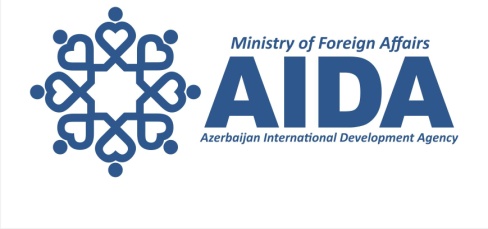 VISITING RESEARCH FELLOWSHIP PROGRAM
RESEARCH PROPOSAL FORMNote: Please TYPEin a word processing program.Do not leave any space blank.The electronic copies of the program documents can be downloaded fromthe following link:Research Proposal Form:	http://tinyurl.com/qdkvkmoPRINCIPAL RESEARCHERFull name:Date and Place of Birth:Sex:Marital Status:Nationality:Passport Number and Date of Expiry:Mobile phone:                                            Work phone:E-mail:NAME OF THE RESEARCH INSTITUTE:(where the research will be conducted)RESEARCH TITLE:(selected from the list of topics)TIME OF APPLICATION:(Write the year and put tick in front of the period you apply for)Year:______1stsession     ___          2nd session     ___          3rd session     ___          4th session     ___STATEMENT OF PURPOSE:(To what extent the produced research article/paper will contribute to the development of you personally and the research country? Do not exceed more than 500 words.)STUDY OBJECTIVES:METHODOLOGY:RESULTS AND DISSEMINATION: (How do you plan to use or disseminate the produced article/paperon the results of the research?)TIMEFRAME: (it should be in the form of a GANTT Chart, activity by activity.)DECLARATION OF CONSENT:(I hereby declare that I have read the“Program Information Note” and agree with all the points; the above statements are correct and complete and that I am of sound health to carry out the envisaged research project.)Date:                                                        Signature: